§2357-A.  No occupancy without certificate; appealA building in a municipality of more than 2,000 inhabitants may not be occupied until the building official has given a certificate of occupancy for compliance with the inspections required by section 2353‑A.  A building in a municipality of more than 2,000 inhabitants that has adopted or is enforcing the Maine Uniform Building and Energy Code pursuant to Title 10, section 9724 may not be occupied until the building official has given a certificate of occupancy for compliance with the Maine Uniform Building and Energy Code adopted pursuant to Title 10, chapter 1103, and in accordance with the required enforcement and inspection options provided in section 2373.  The building official may issue the certificate of occupancy upon receipt of an inspection report by a certified 3rd-party inspector pursuant to section 2373, subsection 4.  The municipality has no obligation to review a report from a 3rd-party inspector for accuracy prior to issuing the certificate of occupancy.  If the owner permits it to be so occupied without such certificate, the owner must be penalized in accordance with Title 30‑A, section 4452.  In case the building official for any cause declines to give that certificate and the builder has in the builder's own judgment complied with section 2353‑A, an appeal may be taken pursuant to Title 30‑A, section 4103, subsection 5 or through an alternative appeal process that has been established by ordinance pursuant to Title 10, section 9724, subsection 5. If on such appeal it is decided that section 2353‑A has been complied with, the owner of the building is not liable to a fine for want of the certificate of the building official.  [PL 2011, c. 582, §6 (AMD).]SECTION HISTORYPL 2009, c. 261, Pt. B, §7 (NEW). PL 2011, c. 94, §1 (AMD). PL 2011, c. 365, §7 (AMD). PL 2011, c. 582, §6 (AMD). The State of Maine claims a copyright in its codified statutes. If you intend to republish this material, we require that you include the following disclaimer in your publication:All copyrights and other rights to statutory text are reserved by the State of Maine. The text included in this publication reflects changes made through the First Regular and First Special Session of the 131st Maine Legislature and is current through November 1. 2023
                    . The text is subject to change without notice. It is a version that has not been officially certified by the Secretary of State. Refer to the Maine Revised Statutes Annotated and supplements for certified text.
                The Office of the Revisor of Statutes also requests that you send us one copy of any statutory publication you may produce. Our goal is not to restrict publishing activity, but to keep track of who is publishing what, to identify any needless duplication and to preserve the State's copyright rights.PLEASE NOTE: The Revisor's Office cannot perform research for or provide legal advice or interpretation of Maine law to the public. If you need legal assistance, please contact a qualified attorney.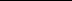 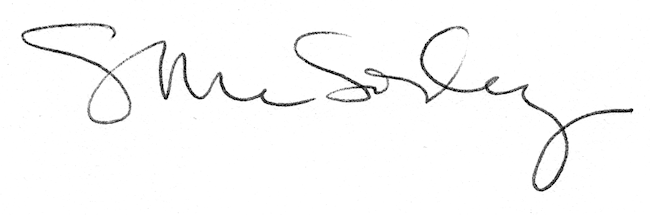 